PENGARUH MOTIVASI HEDONIK DAN EMOSI POSITIF TERHADAP KEPUTUSAN PEMBELIAN IMPULSIF PADA PRODUK FASHION WANITA DALAM PEMBELIAN MELALUI INSTAGRAM(Studi Kasus Mahasiswa STIE PGRI Dewantara Jombang)SKRIPSIUntuk memenuhi sebagai syarat untuk memperoleh gelar sarjana (S-1)Program Studi Manajemen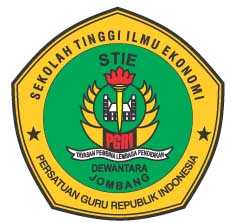 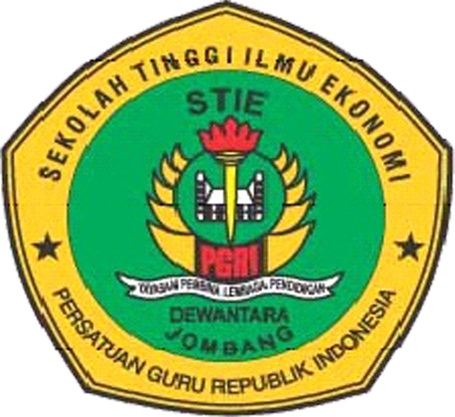 Oleh:DITA QUTHNI AGUSTIN1461175SEKOLAH TINGGI ILMU EKONOMI (STIE)PGRI DEWANTARA JOMBANG2018